Defensoría del Pueblo de Ecuador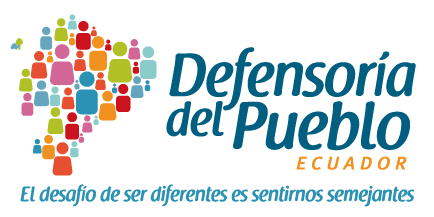 Dirección General de Educación e Investigación - Programa de participación estudiantilCiudad:								Fecha:No.NombreInstitución donde trabajaTeléfono de contactoCorreo electrónicoNúmero de estudiantes a su cargoFirma